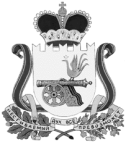 АДМИНИСТРАЦИЯ ТУМАНОВСКОГО СЕЛЬСКОГО ПОСЕЛЕНИЯВЯЗЕМСКОГО РАЙОНА СМОЛЕНСКОЙ ОБЛАСТИП О С Т А Н О В Л Е Н И Еот   09.07.2018  № 92      с.Туманово	В соответствии  со статьей 51 Федерального закона от 06.10.2003 № 131-ФЗ «Об общих принципах организации местного самоуправления в Российской Федерации», Положением о порядке управления и распоряжения имуществом, находящимся в муниципальной собственности Тумановского сельского поселения Вяземского района Смоленской области, утвержденным решением Совета депутатов  Тумановского сельского поселения Вяземского района Смоленской области от 05.09.2006 № 27, Устава   Тумановского сельского поселения Вяземского района Смоленской области, Администрация Тумановского сельского поселения Вяземского района Смоленской области п о с т а н о в л я е т:           1.Утвердить прилагаемый Порядок определения годовой арендной платы за пользование объектами муниципальной собственности Тумановского сельского поселения Вяземского района Смоленской области. 2.  Настоящее постановление обнародовать на информационном стенде Администрации и разместить на официальном сайте Администрации Тумановского сельского поселения Вяземского района Смоленской области в информационно-телекоммуникационной сети «Интернет».3. Контроль за исполнением настоящего постановления оставляю за собой.. Глава муниципального образованияТумановского сельского поселенияВяземского района Смоленской области                                                 М.Г. ГущинаПорядокопределения годовой арендной платы за пользование объектами муниципальной собственности Тумановского сельского поселения Вяземского района Смоленской областиОбщие положения1.1. Настоящий Порядок применяется для расчета годовой арендной платы за пользование объектами муниципальной собственности Тумановского сельского поселения Вяземского района Смоленской области (далее - "объекты"), за исключением:                                                                                                                           - земельных участков;- участков недр;- лесного фонда;- водных объектов;- особо охраняемых природных территорий;- иных природных ресурсов;- объектов жилищного фонда.    	1.2. Настоящий Порядок применяется по отношению к вновь заключаемым договорам аренды объектов, а также для перерасчета годовой арендной платы по долгосрочным договорам аренды объектов.1.3. Годовая арендная плата рассчитывается индивидуально для каждого объекта.   	1.4. Сумма годовой арендной платы за пользование объектом подлежит обложению налогом на добавленную стоимость, который перечисляется в соответствующий бюджет в соответствии с законодательством Российской Федерации о налогах и сборах.1.5. Оценка рыночной стоимости передаваемого в аренду объекта и рыночной годовой арендной платы за пользование объектом проводится в соответствии с Федеральным законом "Об оценочной деятельности в Российской Федерации" оценщиком, имеющим лицензию на осуществление указанного вида деятельности, и отражается в отчете об оценке имущества.2. Порядок определения годовой арендной платы       	Годовая арендная плата за пользование объектом по договорам, заключаемым по результатам проведения торгов, устанавливается по предложению победителя торгов. 	Начальная величина годовой арендной платы за пользование объектом (Ан) для проведения торгов и величина годовой арендной платы за пользование объектом по договорам, заключаемым в соответствии с федеральным законодательством без проведения торгов, определяются по формуле:Ан = Ад + Соц, где:Ад - доходная величина годовой арендной платы за пользование объектом (чистый доход от сдачи объекта в аренду), которая равна рыночной величине годовой арендной платы за пользование объектом;Соц - величина размера возмещаемых арендатором затрат, произведенных при оценке рыночной величины годовой арендной платы за пользование объектом.Величина годовой арендной платы за пользование объектом по долгосрочным договорам аренды объектов после первого года пользования объектом (Апл) определяется по формуле:Апл = Ап + Инф, где:Ап - величина годовой арендной платы за пользование соответствующим объектом, установленная в договоре аренды;Инф - доля величины годовой арендной платы за пользование объектом (в процентах), соответствующая уровню инфляции, установленному федеральным законом о федеральном бюджете на очередной финансовый год. Об утверждении Порядка определения годовой арендной платы за пользование объектами муниципальной собственности Тумановского сельского поселения Вяземского района Смоленской области  УТВЕРЖДЕН
постановлением АдминистрацииТумановского  сельского поселенияВяземского района Смоленской области
от   09.07.2018  № 92